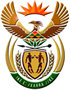 DEPARTMENT: PUBLIC ENTERPRISESREPUBLIC OF SOUTH AFRICANATIONAL ASSEMBLYQUESTION FOR WRITTEN REPLYQUESTION NO.: 262QUESTION:262.     Mr.  R A Lees (DA) asks the Minister of Public Enterprises:What are the details of the load factors and/or numbers of passengers carried on each SA Airways (SAA) flight undertaken since SAA emerged from business rescue?REPLYSAA restarted operations on 23 September 2021 flying 6 routes. Lagos restarted in December 2021, Durban and Mauritius were launched in March 2022 and Windhoek and Vic Falls resumed operations in December 2022. SAA currently flies 10 routes: Cape Town, Durban, Accra, Kinshasa, Harare, Lagos, Lusaka, Mauritius, Windhoek, and Vic Falls. The 11th route to Malawi will commence on 16 March 2023.Over the past 18 months, SAA has flown over one million passengers across our route network.The average monthly load factors are between 60% and 80% load factors. Remarks:      				Reply: Approved / Not ApprovedJacky Molisane		 	P J Gordhan, MP		Acting Director-General		Minister of Public EnterprisesDate:					 Date: